GUÍA DE SISTEMA RESPIRATORIOAntes de comenzar, responde la siguiente pregunta: ¿Qué ocurre dentro de nuestro cuerpo cuando inhalamos? (3 PTS.)________________________________________________________________________________________________________________________________________________________________________________________________________________________________________________Intercambio gaseoso                   El sistema respiratorio está encargado de realizar el intercambio de gases entre el exterior del organismo y la sangre. Las estructuras que componen este sistema son: fosas nasales, faringe, laringe, tráquea, pulmones, bronquios, bronquiolos, alveolos y diafragma.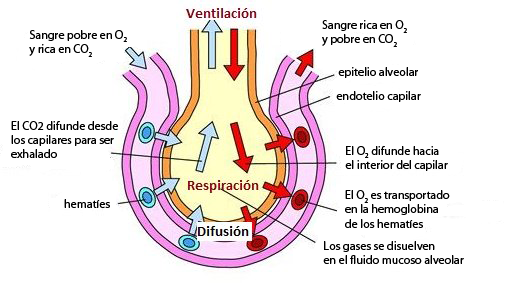 Algunos de los procesos que se llevan a cabo gracias al sistema respiratorio son: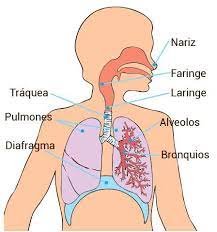 Responda las siguientes preguntas:¿Cuáles son los gases que participan en la respiración? (3 PTS.)____________________________________________________________________________________________________________________________________________________________________________________________________________________________________¿Qué es el intercambio gaseoso explique? (3 PTS.)____________________________________________________________________________________________________________________________________________________________________________________________________________________________________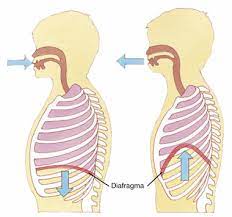 Observe la imagen y responda: ¿Qué proceso ocurre en la imagen (2 PTS.) _______________________________________________ b. ¿Qué proceso ocurre en la imagen B? (2 PTS.)         ______________________________________________ c.  ¿Cuál es la diferencia entre estos procesos (3 PTS.)__________________________________________________________________________________________________________________________________________________________________________________________________________________________________________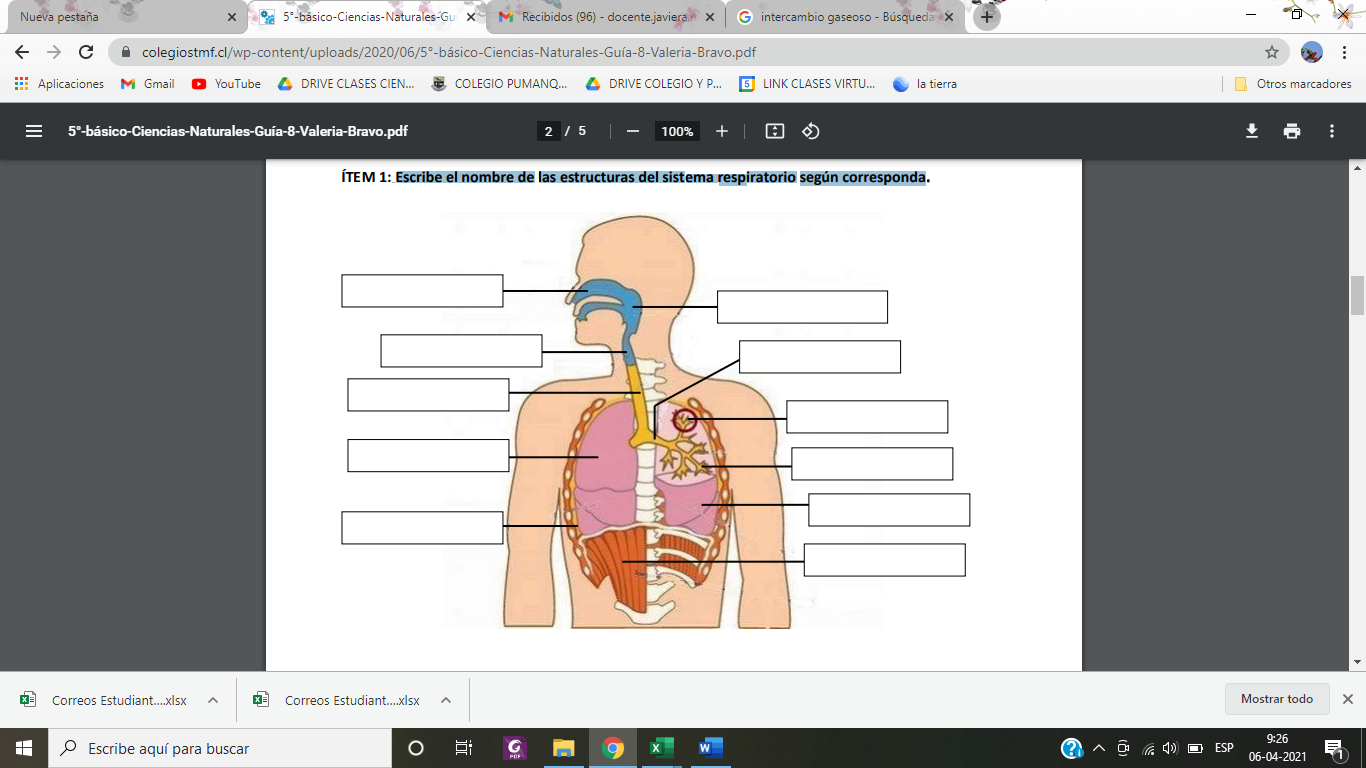 Curso: 8º básico Fecha: Calificación:Puntaje Ideal: 27 pts.Puntaje Obtenido:Objetivo de aprendizajeIndicadores de EvaluaciónExplicar por medio de modelos la respiración (inspiración-espiración-intercambio de oxígeno y dióxido de carbono), identificando las estructuras básicas del sistema respiratorio (nariz, tráquea, bronquios, alvéolos, pulmones).Identifican las estructuras básicas que conforman el sistema respiratorio.Describen la función de los pulmones en el intercambio de gases.Identifican a la nariz y tráquea como conductos que poseen características que permiten proteger al organismo de enfermedades.Describen cómo la contracción y relajación del diafragma y algunas estructuras torácicas permiten la expansión y contracción de los pulmones.Instrucciones:Escribe tu nombre en el casillero indicado.Si tienes alguna duda sobre cómo contestar, levanta la mano y pregunta al profesor/a.